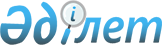 Шектеу іс-шараларын белгілеу туралы
					
			Күшін жойған
			
			
		
					Шығыс Қазақстан облысы Зайсан ауданы Біржан ауылдық округі әкімінің 2022 жылғы 11 ақпандағы № 1 шешімі. Қазақстан Республикасының Әділет министрлігінде 2022 жылғы 18 ақпанда № 26839 болып тіркелді. Күші жойылды - Шығыс Қазақстан облысы Зайсан ауданы Біржан ауылдық округі әкімінің 2022 жылғы 26 мамырдағы № 2 шешімімен
      Ескерту. Күші жойылды - Шығыс Қазақстан облысы Зайсан ауданы Біржан ауылдық округі әкімінің 26.05.2022  № 2 шешімімен (алғашқы ресми жарияланған күнінен кейін күнтізбелік он күн өткен соң қолданысқа енгізіледі).
      "Қазақстан Республикасындағы жергілікті мемлекеттік басқару және өзін-өзі басқару туралы" Қазақстан Республикасының Заңының 37-бабы 3-тармағына, "Ветеринария туралы" Қазақстан Республикасының Заңының 10-1-бабы 7) тармақшасына сәйкес, Зайсан ауданының бас мемлекеттік ветеринариялық-санитариялық инспекторының 2022 жылғы 27 қаңтардағы № 39 ұсынысы негізінде, ШЕШТІМ:
      1. Біржан ауылдық округі Қуаныш ауылының аумағында ірі қара малдарының арасынан бруцеллез ауруының пайда болуына байланысты шектеу іс-шаралары белгіленсін.
      2. "Біржан ауылдық округі әкімінің аппараты" мемлекеттік мекемесі Қазақстан Республикасының заңнамасында белгіленген тәртіппен:
      1) осы шешімді Қазақстан Республикасының Әділет министрлігінде мемлекеттік тіркеуді;
      2) осы шешімді оның ресми жарияланғаннан кейін Зайсан ауданы әкімдігінің интернет-ресурсына орналастыруын қамтамасыз етсін.
      3. Осы шешімнің орындалуын бақылауды өзіме қалдырамын.
      4. Осы шешім оның алғашқы ресми жарияланған күнінен кейін күнтізбелік он күн өткен соң қолданысқа енгізіледі.
					© 2012. Қазақстан Республикасы Әділет министрлігінің «Қазақстан Республикасының Заңнама және құқықтық ақпарат институты» ШЖҚ РМК
				
      Біржан ауылдық округінің  әкімі 

С. Хамитов
